Presse-InformationDatum: 19. Januar 2018Dieter Manz neuer Vertriebsleiter „Door“ der Roto Fenster- und TürtechnologieLeinfelden-Echterdingen – Mit Wirkung zum 8. Januar 2018 wurde der Österreicher Dieter Manz (49) zum neuen Vertriebsleiter der Produktgruppe „Door“ innerhalb der Division Fenster- und Türtechnologie der Roto Frank AG berufen. In dieser Funktion verantwortet er die europaweite Kundenbetreuung und -gewinnung von Türenherstellern. Er berichtet direkt an Jens Busse, Vertriebsdirektor West der Roto Division Fenster- und Türtechnologie. Manz folgt auf Markus Stangl, der das Unternehmen zum Jahresende 2017 auf eigenen Wunsch verließ.  Nach der erfolgreichen Integration des Dichtungsspezialisten  Deventer und parallel zur Markteinführung des neuen Drehkipp-Beschlagsystems „Roto NX“ wolle sich Roto verstärkt auch der Produktgruppe „Door“ zuwenden, so  Vertriebsdirektor Busse. Manz bringe hier „Produkt- und Managementkompetenz“ mit, sei „in der Branche europaweit wie international gleichermaßen erfahren und gut vernetzt“ und könne „maßgeblich zur Stärkung der kundenorientierten Weiterentwicklung der Roto-Gruppe beitragen. Das wird uns helfen, unser Produktsegment ‚Door’ ebenso schnell wie nachhaltig voranzubringen.“Der studierte Betriebswirt Manz ist seit mehr als 15 Jahren in der Bau- und Bauelementebranche tätig. Als Vertriebsleiter Österreich der Roto Frank Austria GmbH arbeitete Mag. Manz zwischen 2004 und 2007 erstmals für den Bauzulieferer. Seine Motivation und Zielsetzung in der jetzt neuen Aufgabe als Vertriebsleiter „Door“ umschreibt Manz fokussiert. „Insbesondere durch ihre Systemkompetenz für Beschlag, Türschloss, Bodenschwelle und Dichtung sehe ich für die Roto-Gruppe im Marktsegment ‚Door’ interessante Wachstumschancen. Die Vorteile für Türenhersteller liegen klar auf der Hand: für jeden Kundenbedarf perfekt aufeinander abgestimmte Komponenten, entwickelt, hergestellt und geliefert in und aus einer Hand. Das ist ein ‚Door’-Konzept mit Erfolgsgarantie. Die weitere Durchdringung des europäischen Marktes ist für mich daher eine ebenso konsequent logische wie spannende Aufgabe, auf die ich mich sehr freue.“  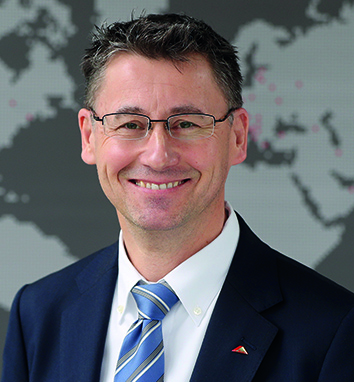 Dieter Manz (49) wurde mit Wirkung zum 8. Januar 2018 zum Vertriebsleiter „Door“ der Roto-Division Fenster- und Türtechnologie bestellt. Er verantwortet die europaweite Kundenbetreuung und -gewinnung von Türenherstellern. Der studierte Betriebswirt und verheiratete Familienvater dreier Kinder ist seit mehr als 15 Jahren in der Bau- und Bauelementebranche tätig.Foto: Roto			Herausgeber: Roto Frank AG • Wilhelm-Frank-Platz 1 • 70771 Leinfelden-Echterdingen • Tel.: +49 711 7598-0 • Fax: +49 711 7598-0 • info@roto-frank.com